ΠΑΡΟΥΣΙΑΣΕΙΣ ΔΙΠΛΩΜΑΤΙΚΩΝ ΕΡΓΑΣΙΩΝ  17-18 OΚΤΩΒΡΙΟΥΑΙΘΟΥΣΑ ΣΕΜΙΝΑΡΙΩΝΤΜΗΜΑΤΟΣ ΧΗΜΙΚΩΝ ΜΗΧΑΝΙΚΩΝΕΛΛΗΝΙΚΗ ΔΗΜΟΚΡΑΤΙΑΚΩΔ. ΕΝΤΥΠΟΥ: Π1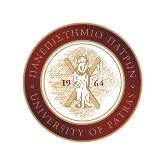 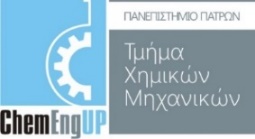 ΔΕΥΤΕΡΑ 17 OΚΤΩΒΡΙΟΥ Τριμελής Επιτροπή: κ.κ. Α. Κατσαούνης, Δ. Κονταρίδης, Επιβλέπων Καθηγητής / (αναπλ. Γ. Κυριακού)ΔΕΥΤΕΡΑ 17 OΚΤΩΒΡΙΟΥ Τριμελής Επιτροπή: κ.κ. Α. Κατσαούνης, Δ. Κονταρίδης, Επιβλέπων Καθηγητής / (αναπλ. Γ. Κυριακού)ΔΕΥΤΕΡΑ 17 OΚΤΩΒΡΙΟΥ Τριμελής Επιτροπή: κ.κ. Α. Κατσαούνης, Δ. Κονταρίδης, Επιβλέπων Καθηγητής / (αναπλ. Γ. Κυριακού)ΔΕΥΤΕΡΑ 17 OΚΤΩΒΡΙΟΥ Τριμελής Επιτροπή: κ.κ. Α. Κατσαούνης, Δ. Κονταρίδης, Επιβλέπων Καθηγητής / (αναπλ. Γ. Κυριακού)ΔΕΥΤΕΡΑ 17 OΚΤΩΒΡΙΟΥ Τριμελής Επιτροπή: κ.κ. Α. Κατσαούνης, Δ. Κονταρίδης, Επιβλέπων Καθηγητής / (αναπλ. Γ. Κυριακού)Α/ΑΗμέρα / ΏραΌνομα φοιτητή/τριαςΘέμαΕπιβλέπων110:00-10:40Οικονομίδης ΓιώργοςΒελτιστοποίηση μπαταριών ψευδαργύρου-αέρα. Π. Λιανός210:40-11:20Σουβαλιώτη ΑθηνάNon-noble transition metal elements for the modification of Ni-based electrodes in solid oxide fuel  and electrolysis cells applications. Σ. Νεοφυτίδης311:20-12:00Λυμπεράκη Μαρία-Βασιλική  Κατασκευή  διατάξεων και μελέτη της λειτουργίας μιας συστοιχίας  κελιών καυσίμου υδρογόνου τύπου ΡΕΜ.Μ. Δαλέτου412:00-12:40Μουσάϊ ΤζόναΚαταλύτες Rh υποστηριγμένοι σε CeO2 και   Ce0.8Gd0.2 για την αντίδραση αναμόρφωσης του LPG με ατμό. Δ. Κονταρίδης512:40-13:20Μπανιά ΜαργαρίταΚατασκευή και χαρακτηρισμός ηλεκτροχημικών υπερπυκνωτών. Σ.  Μπεμπέλης613:20-14:00Σπηλιόπουλος Αριστόβουλοςθέμα: Ηλεκτροκαταλύτες για στοιχεία καυσίμου και ηλεκτρολυτικά στοιχεία χαμηλής θερμοκρασίας.Σ. ΜπεμπέληςKENOKENOKENOKENOKENO717:20-18:00Χελιδώνη ΚαλλιόπηΥδρογόνωση της Φουρφουράλης σε διεσπαρμένους καταλύτες με βάση το Νικέλιο. Γ. Κυριακού818:00-18:40Αρέθα ΣταυρούλαΔιμεταλλικοί και μονομεταλλικοί καταλύτες βασισμένοι στο Ρουθήνιο και τον Χαλκό για την υδρογόνωση του διοξειδίου του άνθρακα.          Γ. ΚυριακούΤΡΙΤΗ 18 OΚΤΩΒΡΙΟΥ Τριμελής Επιτροπή: κ.κ. Α. Κατσαούνης, Δ. Κονταρίδης, Επιβλέπων Καθηγητής / (αναπλ. Γ. Κυριακού)ΤΡΙΤΗ 18 OΚΤΩΒΡΙΟΥ Τριμελής Επιτροπή: κ.κ. Α. Κατσαούνης, Δ. Κονταρίδης, Επιβλέπων Καθηγητής / (αναπλ. Γ. Κυριακού)ΤΡΙΤΗ 18 OΚΤΩΒΡΙΟΥ Τριμελής Επιτροπή: κ.κ. Α. Κατσαούνης, Δ. Κονταρίδης, Επιβλέπων Καθηγητής / (αναπλ. Γ. Κυριακού)ΤΡΙΤΗ 18 OΚΤΩΒΡΙΟΥ Τριμελής Επιτροπή: κ.κ. Α. Κατσαούνης, Δ. Κονταρίδης, Επιβλέπων Καθηγητής / (αναπλ. Γ. Κυριακού)ΤΡΙΤΗ 18 OΚΤΩΒΡΙΟΥ Τριμελής Επιτροπή: κ.κ. Α. Κατσαούνης, Δ. Κονταρίδης, Επιβλέπων Καθηγητής / (αναπλ. Γ. Κυριακού)Α/ΑΗμέρα / ΏραΌνομα φοιτητή/τριαςΘέμαΕπιβλέπων109:00-09:40Χρυσοβέργη ΝεφέληIn situ Μοριακή Φασματοσκοπία Οξοβαναδικών Ειδών (VOx) υποστηριγμένων σε TiO2(P25).Σ. Μπογοσιάν209:40-10:20Θανούκου Ειρήνη  In situ Μοριακή Φασματοσκοπία Οξοβαναδικών Ειδών (VOx) υποστηριγμένων σε TiO2(P25)Σ. Μπογοσιάν310:20-11:00Νιαβή ΚωνσταντίναΣύνθεση και  in situ Φασματοσκοπικός Χαρακτηρισμός Καταλυτών MoOx υποστηριγμένων σε ΤiO2 (P25) Σ. Μπογοσιάν411:00-11:40Λαγουδάκη ΒασιλικήΕτερογενής Ενεργοποίηση υπερθεϊικών αλάτων με χρήση καταλυτών BαχSr1-xNiO3 Δ. Κονταρίδης511:40-12:20Αρίστος ΑρίστουΑποδόμηση ρύπων στην υγρή φάση με χρήση φωτοκαταλτικών μεθόδωνΔ. Κονταρίδης612:20-13:00Κινδερλής ΔημήτριοςΜελέτη της ηλεκτροχημικής ενίσχυσης του CO2 σε αντιδραστήρα μονού θαλάμου χρησιμοποιώντας καταλυτικό υμένιο PL/YSZΑ. Κατσαούνης713:00-13:40Ζιώμας ΓεώργιοςΜελέτη δυναμικού επιφάνειας πολυακρυλικών υδρόφιλων ενδοφακών. Π. Κουτσούκος813:40-14:20Αντωνίου Μαρία-Άννα  Μοριακή προσομοίωση της πλαστικής παραμόρφωσης νανοσυνθέτων πολυμερούς-γραφενίου. Β. Μαυραντζάς